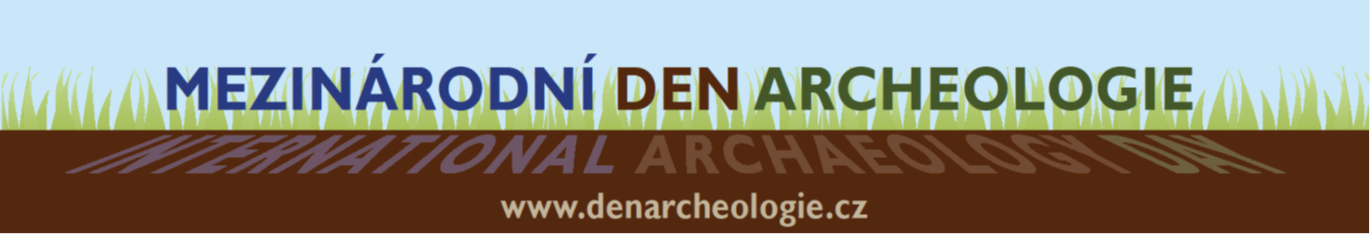 ARCHEOLOGICKÉ  JEDNOHUBKY V KLUBU K4BLOK (11:00 – 11:35)Zdeněk Beneš: Keltské poklady z TýnceKamila Remišová Věšínová: Co všechno se skrývá v hrobě?Linda Hroníková: Co je to traseologie?Petr Juřina: Náměstí Republiky – výzkum století Miroslav Popelka: Věstonická venuše jak ji neznáteZuzana Schierová: Porfýrie aneb jak vznikly legendy o upírechZuzana Bláhová Sklenářová: Lidojedi doby bronzové – křivé obviněníBLOK (13.00 – 13:30)Tomasz Cymbalak: Každodennost středověkého obyvatele PrahyIvo Štefan: Archeologie na stopě válečných událostí - raně středověký hromadný hrob na hradišti BudečKatarína Petriščáková: Co vyprávějí depoty?Zuzana Schierová: Určování věku dožití podle kostryPavel Titz: Co o antice nevíme aneb mechanický počítačLinda Hroníková: TrepanaceBLOK (15.00 – 15:30)Tomáš Alušík: Théra - Pompeje doby bronzovéZuzana Schierová: BalzamováníMiroslav Popelka: Okradený Zdeněk BurianKamila Remišová Věšínová: Hanba mužům, kterým žena vládne! Matriarchát v neolitu?Zuzana Schierová: ZlomeninyLinda Hroníková: Umělé deformace lebek